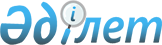 О признании утратившим силу приказа Министра транспорта и коммуникаций Республики Казахстан от 31 мая 2013 года № 414 "Об утверждении Критериев оценки степени рисков и формы проверочного листа по государственному надзору за субъектами, осуществляющими деятельность в области торгового мореплавания и внутреннего водного транспорта"Приказ и.о. Министра по инвестициям и развитию Республики Казахстан от 17 марта 2016 года № 278

      В соответствии с пунктом 2 статьи 21-1 Закона Республики Казахстан от 24 марта 1998 года «О нормативных правовых актах» ПРИКАЗЫВАЮ:



      1. Признать утратившим силу приказ Министра транспорта и коммуникаций Республики Казахстан от 31 мая 2013 года № 414 

«Об утверждении Критериев оценки степени рисков и формы проверочного листа по государственному надзору за субъектами, осуществляющими деятельность в области торгового мореплавания и внутреннего водного транспорта» (зарегистрированный в Реестре государственной регистрации нормативных правовых актов за № 8533, опубликованный 23 октября 2013 года в газете «Казахстанская правда» № 299 (27573).



      2. Комитету транспорта Министерства по инвестициям и развитию Республики Казахстан (Асавбаев А.А.) обеспечить:



      1) в недельный срок направление копии настоящего приказа в Министерство юстиции Республики Казахстан;



      2) официальное опубликование настоящего приказа в периодических печатных изданиях, информационно-правовой системе «Әділет»; 



      3) размещение настоящего приказа на интернет-ресурсе Министерства по инвестициям и развитию Республики Казахстан. 



      3. Контроль за исполнением настоящего приказа оставляю за собой.



      4. Настоящий приказ вступает в силу со дня подписания.       Исполняющий обязанности министра           Ж. Касымбек
					© 2012. РГП на ПХВ «Институт законодательства и правовой информации Республики Казахстан» Министерства юстиции Республики Казахстан
				